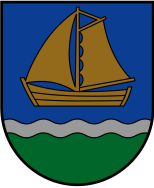 LATVIJAS  REPUBLIKAVENTSPILS  NOVADA  DOMESkolas iela 4, Ventspils, LV-3601, reģ.Nr.90000052035, tālr. 63629450, e-pasts info@ventspilsnd.lvwww.ventspilsnovads.lv SAISTOŠIE NOTEIKUMIVentspils novadā                2022.gada  janvārī                                                                                	                       										            Nr.  ____________                        (protokols Nr. ,.§)Par Ventspils novada pašvaldības nodevāmIzdoti saskaņā ar likuma „Par pašvaldībām” 14. panta trešo daļu, likuma „Par nodokļiem un nodevām” 12. panta pirmās daļas 1., 2., 4., 7. un 10.punktu; Ministru  kabineta 2005. gada 28. jūnija noteikumu Nr.480 „Noteikumi par kārtību, kādā pašvaldības var uzlikt pašvaldību nodevas” 16.¹punktuI. Vispārīgie jautājumiSaistošie noteikumi (turpmāk – Noteikumi) nosaka ar pašvaldības nodevu (turpmāk – nodevas) apliekamos objektus un nodevu likmes, to personu loku, kuras atbrīvojamas no nodevas vai kurām piemērojami nodevas maksāšanas atvieglojumi, nodevu maksāšanas kārtību  un kontroli Ventspils novadā.  Nodevu maksātāji ir fiziskas un juridiskas personas. II. Nodevas par pašvaldības domes izstrādāto oficiālo dokumentu un apliecinātu to kopiju saņemšanuNodevu likmes par Ventspils novada pašvaldības domes (turpmāk – Pašvaldība) izstrādāto oficiālo dokumentu un apliecinātu to kopiju saņemšanu noteiktas šādā apmērā:Papildus normatīvajos aktos noteiktajam no nodevas samaksas par pašvaldības domes izstrādāto oficiālo dokumentu un apliecinātu to kopiju saņemšanu atbrīvotas:Ventspils novada pašvaldības iestādes; I. un II.grupas invalīdi;trūcīgie novada pašvaldības iedzīvotāji;daudzbērnu ģimenes ar trīs un vairāk nepilngadīgiem bērniem;politiski represētas personas.III. Nodevas par izklaidējoša rakstura pasākumu sarīkošanu publiskās vietāsNodevu likmes par izklaidējoša rakstura pasākumu sarīkošanu publiskās vietās Ventspils novada administratīvajā teritorijā : No nodevas samaksas par izklaidējoša rakstura pasākumu rīkošanu publiskās vietās atbrīvoti sekojoši pasākuma veidi:valsts pārvaldes institūciju un Ventspils novada pašvaldības iestāžu sarīkotie pasākumi;piemiņas, labdarības un citu nekomerciāla rakstura izklaides pasākumi;no Ventspils novada pašvaldības budžeta finansēti pasākumi.Izklaidējoša rakstura pasākumu rīkošana Ventspils novada pašvaldības administratīvajā teritorijā notiek tikai ar Ventspils novada domes Licencēšanas komisijas izsniegtu atļauju.IV. Nodevas par tirdzniecību publiskās vietāsNodevu likmes par tirdzniecību publiskās vietās Ventspils novada administratīvajā teritorijā noteiktas šādiem nodevu objektiem: No nodevas samaksas par tirdzniecību publiskās vietās atbrīvotas:personas ar I un II grupas invaliditāti;Ventspils novadā dzīvesvietu deklarējušas personas, kurām piešķirts trūcīgās un maznodrošinātās personas statuss, ja tiek tirgota pašizgatavota, pašaudzēta vai savvaļā ievākta produkcija;tirdzniecības dalībnieki, ja tirdzniecība notiek uz šo personu īpašumā, valdījumā esošas zemes;tirdzniecības dalībnieki, ja tirdzniecība notiek Ventspils novada pašvaldības iestāžu organizētajos pasākumos;no Ventspils novada pašvaldības budžeta finansēti pasākumi.Tirdzniecība publiskās vietās Ventspils novada administratīvajā teritorijā notiek tikai ar Ventspils novada pašvaldības attiecīgas pilsētas/pagasta pārvaldes izsniegtu atļauju.V. Nodevas par reklāmas, afišas un sludinājumu izvietošanu publiskās vietāsNodevu likmes par reklāmas, afišu un sludinājumu izvietošanu publiskās vietās vai vietās, kas vērstas pret publisku vietu Ventspils novada administratīvajā teritorijā noteiktas šādiem nodevu objektiem: Papildus normatīvajos aktos noteiktajam no nodevas samaksas par reklāmu, afišu un sludinājumu izvietošanu publiskās vietās vai vietās, kas vērstas pret publisku vietu Ventspils novada administratīvajā teritorijā atbrīvotas personas par labdarības pasākumu reklamēšanu, kas nav saistīti ar komercdarbību.Reklāmas, afišas un sludinājumu izvietošana publiskās vietās, vai vietās, kas vērstas pret publisku vietu Ventspils novada pašvaldības administratīvajā teritorijā izvietojamas tikai ar Ventspils novada pašvaldības pilsētas/pagastu pārvalžu atļaujām. VII. Nodevas par būvatļaujas saņemšanuNodevu likmes par būvatļaujas saņemšanu noteiktas šādā apmērā:No nodevas samaksas par būvatļaujas saņemšanu atbrīvoti Ventspils novada pašvaldības uzņēmumi un iestādes, kuras izveidotas pašvaldības un tās patstāvīgo funkciju veikšanai. Nodeva par būvatļaujas izdošanu maksājama Ministru kabineta 2005.gada 28.jūnija noteikumu Nr.480 „Noteikumi par kārtību, kādā pašvaldības var uzlikt pašvaldību nodevas” noteiktajā kārtībā.VIII. Nodevu samaksas kārtība un kontrolePašvaldības nodevas, kas noteiktas ar šiem noteikumiem, tiek ieskaitītas Ventspils novada pašvaldības budžetā.Nodevas iekasē skaidrā naudā vai veicot bezskaidras naudas norēķinu, pirms pakalpojuma vai atļaujas saņemšanas un pakalpojuma neizmantošanas gadījumā nomaksātā pašvaldības nodeva netiek atgriezta, ja šajos noteikumos vai normatīvajos aktos nav noteikts citādi.Šajos noteikumos noteikto nodevu piemērošanu realizē un nodrošina iestādes „Ventspils novada pašvaldība” struktūrvienības:Pašvaldības administrācijas Kanceleja – par 3.9., 3.10. un 3.11.apakšpunktā noteikto nodevu;Pašvaldības administrācijas Nodokļu nodaļa -  par 3.1.apakšpunktā noteikto nodevu;Pašvaldības administrācijas Nekustamo īpašumu nodaļa – par 3.4., 3.5. un 3.6.apakšpunktā noteikto nodevu;Pašvaldības Būvvalde – par 3.7., 3.8.apakšpunktā un par 14.1. līdz 14.90.apakšpunktos noteiktajām nodevām;Pašvaldības administrācijas Attīstības nodaļa – par 5.1., 5.2. un 5.3.apakšpunktos noteiktajām nodevām; Pašvaldības attīstības plānotājs – par 3.2. un 3.3.apakšpunktos noteiktajām nodevām;Pašvaldības pilsētas/pagasta pārvaldes – par 8.1., 8.2. un 8.3.apakšpunktos, 11.1., 11.2. un  11.3.apakšpunktos noteiktajām nodevām.Kopējo kontroli par pašvaldības nodevu uzskaiti nodrošina Ventspils novada pašvaldības Finanšu nodaļa ar centralizēto grāmatvedību. Līdz kārtējā gada 1.martam Finanšu nodaļa ar centralizēto grāmatvedību nodrošina informācijas par nodevu iekasēšanu par iepriekšējo gadu izvietošanu pašvaldības informatīvajā izdevumā "Ventspils Novadnieks" un tīmekļa vietnē www.ventspilsnovads.lv  .VIII. Noslēguma jautājumiSaistošie noteikumi stājās spēkā nākamajā dienā pēc to publicēšanas oficiālajā izdevumā “Latvijas Vēstnesis”.Ar šo noteikumu spēkā stāšanās brīdi atzīt par spēku zaudējušiem Ventspils novada domes 2016.gada 28.aprīļa saistošos noteikumus Nr.09 „Par Ventspils novada pašvaldības nodevām”.Domes priekšsēdētājs 					                                              A.MUCENIEKS3.1.Par izziņu par nekustamā īpašuma nodokļa samaksu5,00 euro(par katru nekustamo īpašumu)3.2.Par izziņu par zemes vienības plānoto (atļauto) izmantošanu5,00 euro(par katru zemes vienību)3.3.Par izziņu meža ieaudzēšanai lauksaimniecībā neizmantotā zemē10,00 euro3.4.Par izziņu par nekustamā īpašuma lietošanas mērķi5,00 euro(par katru nekustamo īpašumu)3.5.Par meža zemes atmežošanas kompensācijas aprēķina pieprasījuma sagatavošanu un nosūtīšanu Valsts meža dienestam10,00 euro3.6.Par izziņu par piebraukšanas iespējām nekustamam īpašumam un/vai zemesgrāmatā reģistrēta ceļa servitūta tiesību7,00 euro3.7.Par izziņu par būves (ēkas) neesību20,00 euro3.8.Par izziņu par būves statusu vai tehnisko stāvokli20,00 euro3.9.Par domes lēmuma, rīkojuma un protokola atvasinājuma atkārtotu saņemšanu vai pēc trešās personas pieprasījuma (attiecas arī uz domes komiteju, komisiju lēmumiem un protokoliem, kā arī noteikumiem, nolikumiem) no esošā kalendāra gada dokumentiem5,00 euro(par katru lapu)3.10.Par domes lēmuma, rīkojuma un protokola atvasinājuma atkārtotu saņemšanu vai pēc trešās personas pieprasījuma (attiecas arī uz domes komiteju, komisiju lēmumiem un protokoliem, kā arī noteikumiem, nolikumiem) no pašvaldības arhīva dokumentiem5,00 euro(par katru lapu)3.11.Par citu pašvaldības izstrādāto oficiālo dokumentu – izziņa, dokuments, akts, apliecinājums, tai skaitā to atvasinājuma saņemšanu5,00 euro(par katru lapu)5.1. Par izklaidējoša rakstura pasākuma sarīkošanu, ja pasākums ietver sporta un fizisko aktivitāšu elementus un ir piemērota maksa skatītājiem vai dalībniekiem20,00 euro5.2.Par atrakcijām vienas diennakts ietvaros (cirks, u.c.)30,00 euro5.3.Par koncertiem, brīvdabas izrādēm, izstādēm, dejām u.tml. pasākumiem vienas diennakts ietvaros20,00 euroNodevas apmērs par dienu fiziskai personaiNodevas apmērs par dienu juridiskai personaiNodevas apmērs par mēnesiNodevas apmērs par mēnesiNodevas apmērs par dienu fiziskai personaiNodevas apmērs par dienu juridiskai personaifiziskai personaijuridiskai personai8.1.Par ielu tirdzniecību ar pašu ražotu lauksaimniecības produkciju un/vai amatniecības precēm, kā arī tirdzniecību ar savvaļas augiem, ogām, sēnēm, riekstiem tam norādītajās vietās0,50 euro2,00 euro10,00 euro25,00 euro8.2.Par ielu tirdzniecību (izņemot šo noteikumu 8.1.punktā minētos gadījumos) tam norādītajās vietās2,00 euro5,00 euro20,00 euro50,00 euro8.3.Par ielu tirdzniecību no pārvietojama mazumtirdzniecības punkta_5,00 euro-50,00 euro8.4.Alkoholisko dzērienu tirdzniecība publiskajos pasākumos-20,00 euro--Nodevas apmērs par vienu kalendāro nedēļu fiziskai personai Nodevas apmērs par vienu kalendāro nedēļu juridiskai personai11.1.Par vienas afišas (formātā līdz 1x1m) izvietošanu1,00 euro2,00 euro11.2.Par vienas reklāmas (formātā virs 1x1m) izvietošanu 2,00 euro5,00 euro11.3.Par viena sludinājuma izvietošanu-1,00 euroNodevas objektsNodevas objektsNodevas apmērs euro par vienu ēku vai būviI grupas ēkas, būves un inženierbūvesI grupas ēkas, būves un inženierbūvesI grupas ēkas, būves un inženierbūvesI grupas ēkas, būves un inženierbūvesI grupas ēkas, būves un inženierbūves14.1.14.1.Mazēkas jaunbūve un pārbūve:vienstāva ēka, t. sk. nojume un palīgēka, kuras apbūves laukums nav lielāks par 25 m2;siltumnīca, kuras apbūves laukums nav lielāks par 25 m2;lapene, kuras apbūves laukums nav lielāks par 25 m2Mazēkas jaunbūve un pārbūve:vienstāva ēka, t. sk. nojume un palīgēka, kuras apbūves laukums nav lielāks par 25 m2;siltumnīca, kuras apbūves laukums nav lielāks par 25 m2;lapene, kuras apbūves laukums nav lielāks par 25 m250,0020,0040,0014.2.14.2.Mazēkas atjaunošana:vienstāva ēka, t. sk. nojume un palīgēka, kuras apbūves laukums nav lielāks par 25 m2;siltumnīca, kuras apbūves laukums nav lielāks par 25 m2;lapene, kuras apbūves laukums nav lielāks par 25 m2Mazēkas atjaunošana:vienstāva ēka, t. sk. nojume un palīgēka, kuras apbūves laukums nav lielāks par 25 m2;siltumnīca, kuras apbūves laukums nav lielāks par 25 m2;lapene, kuras apbūves laukums nav lielāks par 25 m240,0010,0030,0014.3.14.3.Vienstāvu ēkas ar apbūves laukumu līdz 60 m2 jaunbūve, pārbūveVienstāvu ēkas ar apbūves laukumu līdz 60 m2 jaunbūve, pārbūve 100,0014.4.14.4.Vienstāvu ēkas ar apbūves laukumu līdz 60 m2 atjaunošanaVienstāvu ēkas ar apbūves laukumu līdz 60 m2 atjaunošana80,0014.5.14.5.Inženierbūve (piemēram – teritorijas nožogojums, atsevišķi labiekārtojuma elementi, reklāmas stendi, akas, spices līdz 20m dziļumam, torņi, stabi vai masti līdz 10m augstumam, inženiertīklu ievadi īpašumā, kanalizācijas akas, septiķi, notekūdeņu attīrīšanas ietaises ar jaudu līdz 5m3/diennaktī) Inženierbūve (piemēram – teritorijas nožogojums, atsevišķi labiekārtojuma elementi, reklāmas stendi, akas, spices līdz 20m dziļumam, torņi, stabi vai masti līdz 10m augstumam, inženiertīklu ievadi īpašumā, kanalizācijas akas, septiķi, notekūdeņu attīrīšanas ietaises ar jaudu līdz 5m3/diennaktī)  30,0014.6.14.6.Viena īpašuma meliorācijas sistēmas jaunbūve, pārbūveViena īpašuma meliorācijas sistēmas jaunbūve, pārbūve50,0014.7.14.7.Viena īpašuma meliorācijas sistēmas atjaunošanaViena īpašuma meliorācijas sistēmas atjaunošana40,0014.8.14.8.No jauna rakti dīķi ar virsmas laukumu līdz 0,5 ha No jauna rakti dīķi ar virsmas laukumu līdz 0,5 ha  50,0014.9.14.9.Esoša dīķa ar virsmas laukumu līdz 0,5 ha atjaunošanaEsoša dīķa ar virsmas laukumu līdz 0,5 ha atjaunošana40,0014.10.14.10.Māju ceļš, kā arī pieslēgums esošajam ielu tīklam (piebrauktuve vai iebrauktuve), izņemot pieslēgumu valsts autoceļuMāju ceļš, kā arī pieslēgums esošajam ielu tīklam (piebrauktuve vai iebrauktuve), izņemot pieslēgumu valsts autoceļu50,0014.11.14.11.Teritorijas labiekārtojuma jaunbūve, pārbūve (laukumi, ietves, celiņi, autostāvvietas ar segumu) bez inženiertīkliemTeritorijas labiekārtojuma jaunbūve, pārbūve (laukumi, ietves, celiņi, autostāvvietas ar segumu) bez inženiertīkliem30,0014.12.14.12.Teritorijas labiekārtojuma atjaunošana (laukumi, ietves, celiņi, autostāvvietas ar segumu) bez inženiertīkliemTeritorijas labiekārtojuma atjaunošana (laukumi, ietves, celiņi, autostāvvietas ar segumu) bez inženiertīkliem30,0014.13.14.13.Citas, iepriekš neminētas pirmās grupas būvesCitas, iepriekš neminētas pirmās grupas būves30,00II grupas ēkas, būves un inženierbūvesII grupas ēkas, būves un inženierbūvesII grupas ēkas, būves un inženierbūvesII grupas ēkas, būves un inženierbūvesII grupas ēkas, būves un inženierbūves14.14.Dzīvojamās mājas (viena dzīvokļa māja, divu dzīvokļu māja) jaunbūve, pārbūveDzīvojamās mājas (viena dzīvokļa māja, divu dzīvokļu māja) jaunbūve, pārbūve160,00160,0014.15.Dzīvojamās mājas (viena dzīvokļa māja, divu dzīvokļu māja) atjaunošanaDzīvojamās mājas (viena dzīvokļa māja, divu dzīvokļu māja) atjaunošana100,00100,0014.16.Dārza māju, vasarnīcu, atpūtas māju (galvenokārt izmantojamas vasaras sezonā) jaunbūve, pārbūveDārza māju, vasarnīcu, atpūtas māju (galvenokārt izmantojamas vasaras sezonā) jaunbūve, pārbūve100,00100,0014.17.Dārza māju, vasarnīcu (galvenokārt izmantojamas vasaras sezonā) atjaunošanaDārza māju, vasarnīcu (galvenokārt izmantojamas vasaras sezonā) atjaunošana50,0050,0014.18.Daudzdzīvokļu dzīvojamās mājas (triju vai vairāku dzīvokļu māja līdz 5 stāvi) jaunbūve, pārbūveDaudzdzīvokļu dzīvojamās mājas (triju vai vairāku dzīvokļu māja līdz 5 stāvi) jaunbūve, pārbūve250,00250,0014.19.Daudzdzīvokļu dzīvojamās mājas (triju vai vairāku dzīvokļu māja līdz 5 stāvi) atjaunošana Daudzdzīvokļu dzīvojamās mājas (triju vai vairāku dzīvokļu māja līdz 5 stāvi) atjaunošana 200,00200,0014.20.Viesnīcu, restorānu, kafejnīcu, sabiedriskās ēdināšanas, atpūtas ēku un kempingu jaunbūve, pārbūveViesnīcu, restorānu, kafejnīcu, sabiedriskās ēdināšanas, atpūtas ēku un kempingu jaunbūve, pārbūve200,00200,0014.21.Viesnīcu, restorānu, kafejnīcu, sabiedriskās ēdināšanas, atpūtas ēku un kempingu atjaunošanaViesnīcu, restorānu, kafejnīcu, sabiedriskās ēdināšanas, atpūtas ēku un kempingu atjaunošana150,00150,0014.22.Biroju, vairumtirdzniecības un mazumtirdzniecības ēku jaunbūve, pārbūveBiroju, vairumtirdzniecības un mazumtirdzniecības ēku jaunbūve, pārbūve160,00160,0014.23.Biroju, vairumtirdzniecības un mazumtirdzniecības ēku atjaunošanaBiroju, vairumtirdzniecības un mazumtirdzniecības ēku atjaunošana100,00100,0014.24.Individuālo garāžu ēku jaunbūve, pārbūveIndividuālo garāžu ēku jaunbūve, pārbūve80,0080,0014.25.Individuālo garāžu ēku atjaunošanaIndividuālo garāžu ēku atjaunošana50,0050,0014.26.Smagās tehnikas garāžu un garāžu ar atsevišķām bloķētām telpām jaunbūve, pārbūveSmagās tehnikas garāžu un garāžu ar atsevišķām bloķētām telpām jaunbūve, pārbūve160,00160,0014.27.Smagās tehnikas garāžu un garāžu ar atsevišķām bloķētām telpām atjaunošanaSmagās tehnikas garāžu un garāžu ar atsevišķām bloķētām telpām atjaunošana100,00100,0014.28.Ražošanas ēku ar telpu kopplatību līdz 1000 m2  jaunbūve, pārbūveRažošanas ēku ar telpu kopplatību līdz 1000 m2  jaunbūve, pārbūve160,00160,0014.29.Ražošanas ēku ar telpu kopplatību līdz 1000 m2  atjaunošanaRažošanas ēku ar telpu kopplatību līdz 1000 m2  atjaunošana100,00100,0014.30.Noliktavu ēku ar telpu kopplatību līdz 2000 m2  jaunbūve, pārbūveNoliktavu ēku ar telpu kopplatību līdz 2000 m2  jaunbūve, pārbūve160,00160,0014.31.Noliktavu ēku ar telpu kopplatību līdz 2000 m2  atjaunošanaNoliktavu ēku ar telpu kopplatību līdz 2000 m2  atjaunošana100,00100,0014.32.Ēku pašizklaides pasākumiem (kinoteātri, koncertzāles, universālas zāles, estrādes, muzeji, bibliotēkas, arhīvi) jaunbūve, pārbūveĒku pašizklaides pasākumiem (kinoteātri, koncertzāles, universālas zāles, estrādes, muzeji, bibliotēkas, arhīvi) jaunbūve, pārbūve160,00160,0014.33.Ēku pašizklaides pasākumiem (kinoteātri, koncertzāles, universālas zāles, estrādes, muzeji, bibliotēkas, arhīvi) atjaunošanaĒku pašizklaides pasākumiem (kinoteātri, koncertzāles, universālas zāles, estrādes, muzeji, bibliotēkas, arhīvi) atjaunošana100,00100,0014.34.Lauku saimniecību nedzīvojamu ēku (šķūņi, kūtis, staļļi, saldētavas, pagrabi, nojumes, dzīvnieku vivāriju, siltumnīcas lielāki par 60 m2) jaunbūve, pārbūveLauku saimniecību nedzīvojamu ēku (šķūņi, kūtis, staļļi, saldētavas, pagrabi, nojumes, dzīvnieku vivāriju, siltumnīcas lielāki par 60 m2) jaunbūve, pārbūve120,00120,0014.35.Lauku saimniecību nedzīvojamu ēku (šķūņi, kūtis, staļļi, saldētavas, pagrabi, nojumes, dzīvnieku vivāriju, siltumnīcas lielāki par 60 m2) atjaunošanaLauku saimniecību nedzīvojamu ēku (šķūņi, kūtis, staļļi, saldētavas, pagrabi, nojumes, dzīvnieku vivāriju, siltumnīcas lielāki par 60 m2) atjaunošana100,00100,0014.36.Kulta ēku (baznīcas, kapelas, mošejas, sinagogas) jaunbūve, pārbūveKulta ēku (baznīcas, kapelas, mošejas, sinagogas) jaunbūve, pārbūve120,00120,0014.37.Kulta ēku (baznīcas, kapelas, mošejas, sinagogas) atjaunošanaKulta ēku (baznīcas, kapelas, mošejas, sinagogas) atjaunošana100,00100,0014.38.Inženierbūves (ielas, autoceļi, laukumi, dīķi, inženiertīkli un inženierbūves kas neietilpst I grupā) jaunbūve, pārbūveInženierbūves (ielas, autoceļi, laukumi, dīķi, inženiertīkli un inženierbūves kas neietilpst I grupā) jaunbūve, pārbūve100,00100,0014.39.Mastu un torņu ar augstumu no 10 līdz 100 m jaunbūve, pārbūveMastu un torņu ar augstumu no 10 līdz 100 m jaunbūve, pārbūve120,00120,0014.40.Hidroelektrostacijas ar jaudu līdz 2 MW, spēkstaciju un vēja elektrostacijas būves ar jaudu līdz 20 kW, jaunbūve, pārbūveHidroelektrostacijas ar jaudu līdz 2 MW, spēkstaciju un vēja elektrostacijas būves ar jaudu līdz 20 kW, jaunbūve, pārbūve260,00260,0014.41.Saules paneļu elektrostaciju jaunbūve, pārbūveSaules paneļu elektrostaciju jaunbūve, pārbūve500,00500,0014.42.Saules paneļu elektrostaciju atjaunošanaSaules paneļu elektrostaciju atjaunošana200,00200,0014.43.Dūmeņu (atsevišķi stāvoši), baseinu, graudu uzglabāšanas tvertņu jaunbūve, pārbūveDūmeņu (atsevišķi stāvoši), baseinu, graudu uzglabāšanas tvertņu jaunbūve, pārbūve80,0080,0014.44.Dūmeņu (atsevišķi stāvoši), baseinu, graudu uzglabāšanas tvertņu atjaunošanaDūmeņu (atsevišķi stāvoši), baseinu, graudu uzglabāšanas tvertņu atjaunošana120,00120,0014.45.Citas, iepriekš neminētas otrās grupas ēkas un būvesCitas, iepriekš neminētas otrās grupas ēkas un būves50,0050,00III grupas ēkas, būves un inženierbūvesIII grupas ēkas, būves un inženierbūvesIII grupas ēkas, būves un inženierbūvesIII grupas ēkas, būves un inženierbūvesIII grupas ēkas, būves un inženierbūves14.46.Ēku, kurām ir vairāk nekā seši virszemes stāvi vai vairāk kā viens apakšzemes stāvs jaunbūve, pārbūveĒku, kurām ir vairāk nekā seši virszemes stāvi vai vairāk kā viens apakšzemes stāvs jaunbūve, pārbūve300,00300,0014.47.Ēku, kurām ir vairāk nekā seši virszemes stāvi vai vairāk kā viens apakšzemes stāvs atjaunošanaĒku, kurām ir vairāk nekā seši virszemes stāvi vai vairāk kā viens apakšzemes stāvs atjaunošana250,00250,0014.48.publiskas ēkas ar kopējo platību, lielāku par 1000 m2 jaunbūve, pārbūvepubliskas ēkas ar kopējo platību, lielāku par 1000 m2 jaunbūve, pārbūve300,00300,0014.49.publiskas ēkas ar kopējo platību, lielāku par 1000 m2 atjaunošanapubliskas ēkas ar kopējo platību, lielāku par 1000 m2 atjaunošana200,00200,0014.50.rūpnieciskās ražošanas ēkas ar paredzēto ugunsslodzi, lielāku par 600 MJ/m2 vai rūpnieciskās ražošanas ēkas ar kopējo platību, lielāku par 2000 m2  jaunbūve, pārbūverūpnieciskās ražošanas ēkas ar paredzēto ugunsslodzi, lielāku par 600 MJ/m2 vai rūpnieciskās ražošanas ēkas ar kopējo platību, lielāku par 2000 m2  jaunbūve, pārbūve300,00300,0014.51.rūpnieciskās ražošanas ēkas ar paredzēto ugunsslodzi, lielāku par 600 MJ/m2 vai rūpnieciskās ražošanas ēkas ar kopējo platību, lielāku par 2000 m2  atjaunošanarūpnieciskās ražošanas ēkas ar paredzēto ugunsslodzi, lielāku par 600 MJ/m2 vai rūpnieciskās ražošanas ēkas ar kopējo platību, lielāku par 2000 m2  atjaunošana260,00260,0014.52.Noliktavu ēkas, kuru paredzēta ugunsslodze virs 600 MJ/m2 vai kuru kopējā platība ir lielāka par 2000 m2 jaunbūve, pārbūveNoliktavu ēkas, kuru paredzēta ugunsslodze virs 600 MJ/m2 vai kuru kopējā platība ir lielāka par 2000 m2 jaunbūve, pārbūve300,00300,0014.53.Noliktavu ēkas, kuru paredzēta ugunsslodze virs 600 MJ/m2 vai kuru kopējā platība ir lielāka par 2000 m2 atjaunošanaNoliktavu ēkas, kuru paredzēta ugunsslodze virs 600 MJ/m2 vai kuru kopējā platība ir lielāka par 2000 m2 atjaunošana200,00200,0014.54.Rezervuāru šķidru, gāzveida vielu vai beramu materiālu uzglabāšanai, pārkraušanai vai pārstrādei ar būvtilpumu, lielāku par 5000 m3 jaunbūve, pārbūveRezervuāru šķidru, gāzveida vielu vai beramu materiālu uzglabāšanai, pārkraušanai vai pārstrādei ar būvtilpumu, lielāku par 5000 m3 jaunbūve, pārbūve300,00300,0014.55.Rezervuāru šķidru, gāzveida vielu vai beramu materiālu uzglabāšanai, pārkraušanai vai pārstrādei ar būvtilpumu, lielāku par 5000 m3 atjaunošanaRezervuāru šķidru, gāzveida vielu vai beramu materiālu uzglabāšanai, pārkraušanai vai pārstrādei ar būvtilpumu, lielāku par 5000 m3 atjaunošana260,00260,0014.56.Katlumāju un elektroenerģijas apgādes ēku ar siltuma jaudu, lielāku par 2 MW, un/vai elektrisko jaudu, lielāku par 2 MW jaunbūve, pārbūveKatlumāju un elektroenerģijas apgādes ēku ar siltuma jaudu, lielāku par 2 MW, un/vai elektrisko jaudu, lielāku par 2 MW jaunbūve, pārbūve300,00300,0014.57.Katlumāju un elektroenerģijas apgādes ēku ar siltuma jaudu, lielāku par 2 MW, un/vai elektrisko jaudu, lielāku par 2 MW atjaunošanaKatlumāju un elektroenerģijas apgādes ēku ar siltuma jaudu, lielāku par 2 MW, un/vai elektrisko jaudu, lielāku par 2 MW atjaunošana260,00260,0014.58.Slēgtu transformatoru apakšstaciju ēku ar 110 kV un augstāku spriegumu jaunbūve, pārbūveSlēgtu transformatoru apakšstaciju ēku ar 110 kV un augstāku spriegumu jaunbūve, pārbūve300,00300,0014.59.Slēgtu transformatoru apakšstaciju ēku ar 110 kV un augstāku spriegumu atjaunošanaSlēgtu transformatoru apakšstaciju ēku ar 110 kV un augstāku spriegumu atjaunošana260,00260,0014.60.Atklāto sporta laukumu ar tribīnēm, kurās paredzētas vairāk nekā 1000 sēdvietas un baseinu ar tribīnēm, kurās paredzētas vairāk nekā 1000 sēdvietas, estrāžu ar tribīnēm, kurās paredzētas vairāk nekā 1000 sēdvietas, jaunbūve, pārbūveAtklāto sporta laukumu ar tribīnēm, kurās paredzētas vairāk nekā 1000 sēdvietas un baseinu ar tribīnēm, kurās paredzētas vairāk nekā 1000 sēdvietas, estrāžu ar tribīnēm, kurās paredzētas vairāk nekā 1000 sēdvietas, jaunbūve, pārbūve300,00300,0014.61.Atklāto sporta laukumu ar tribīnēm, kurās paredzētas vairāk nekā 1000 sēdvietas un baseinu ar tribīnēm, kurās paredzētas vairāk nekā 1000 sēdvietas, estrāžu ar tribīnēm, kurās paredzētas vairāk nekā 1000 sēdvietas, atjaunošanaAtklāto sporta laukumu ar tribīnēm, kurās paredzētas vairāk nekā 1000 sēdvietas un baseinu ar tribīnēm, kurās paredzētas vairāk nekā 1000 sēdvietas, estrāžu ar tribīnēm, kurās paredzētas vairāk nekā 1000 sēdvietas, atjaunošana260,00260,0014.62.Dūmeņu, garāku par 60 m, jaunbūve, pārbūveDūmeņu, garāku par 60 m, jaunbūve, pārbūve300,00300,0014.93Dūmeņu, garāku par 60 m, atjaunošanaDūmeņu, garāku par 60 m, atjaunošana260,00260,0014.64.Elektropārvades līniju ar nominālo spriegumu 110 kV un augstāku jaunbūve, pārbūveElektropārvades līniju ar nominālo spriegumu 110 kV un augstāku jaunbūve, pārbūve300,00300,0014.65.Elektropārvades līniju ar nominālo spriegumu 110 kV un augstāku, atjaunošanaElektropārvades līniju ar nominālo spriegumu 110 kV un augstāku, atjaunošana260,00260,0014.66.Enerģijas ražošanas inženierbūves ar siltuma vai elektrisko jaudu, lielāku par 2 MW, jaunbūve, pārbūveEnerģijas ražošanas inženierbūves ar siltuma vai elektrisko jaudu, lielāku par 2 MW, jaunbūve, pārbūve300,00300,0014.67.Enerģijas ražošanas inženierbūves ar siltuma vai elektrisko jaudu, lielāku par 2 MW, atjaunošanaEnerģijas ražošanas inženierbūves ar siltuma vai elektrisko jaudu, lielāku par 2 MW, atjaunošana260,00260,0014.68.Gājēju vai velosipēdu, vai apvienotie gājēju un velosipēdu tilti ar laiduma garumu, lielāku par 10 m, jaunbūve, pārbūveGājēju vai velosipēdu, vai apvienotie gājēju un velosipēdu tilti ar laiduma garumu, lielāku par 10 m, jaunbūve, pārbūve300,00300,0014.69.Gājēju vai velosipēdu, vai apvienotie gājēju un velosipēdu tilti ar laiduma garumu, lielāku par 10 m, atjaunošanaGājēju vai velosipēdu, vai apvienotie gājēju un velosipēdu tilti ar laiduma garumu, lielāku par 10 m, atjaunošana260,00260,0014.70.Gāzes pārvades un uzglabāšanas sistēmas ar darba spiedienu virs 1,6 Mpa jaunbūve, pārbūveGāzes pārvades un uzglabāšanas sistēmas ar darba spiedienu virs 1,6 Mpa jaunbūve, pārbūve300,00300,00Gāzes pārvades un uzglabāšanas sistēmas ar darba spiedienu virs 1,6 Mpa atjaunošanaGāzes pārvades un uzglabāšanas sistēmas ar darba spiedienu virs 1,6 Mpa atjaunošana260,00260,0014.71.Stacionāru piestātņu ūdenstecēs un ūdenstilpēs, ja ūdens dziļums lielāks par 6 m, stacionāru piestātņu un krasta nostiprinājumi jūrā un ostās, jaunbūve, pārbūveStacionāru piestātņu ūdenstecēs un ūdenstilpēs, ja ūdens dziļums lielāks par 6 m, stacionāru piestātņu un krasta nostiprinājumi jūrā un ostās, jaunbūve, pārbūve300,00300,0014.72.Stacionāru piestātņu ūdenstecēs un ūdenstilpēs, ja ūdens dziļums lielāks par 6 m, stacionāru piestātņu un krasta nostiprinājumi jūrā un ostās, atjaunošanaStacionāru piestātņu ūdenstecēs un ūdenstilpēs, ja ūdens dziļums lielāks par 6 m, stacionāru piestātņu un krasta nostiprinājumi jūrā un ostās, atjaunošana260,00260,0014.73.Kanalizācijas ārējo inženiertīklu (spiedvadi) ar iekšējo diametru no 500 mm, pašteces kanalizācijas ārējie inženiertīkli ar iekšējo diametru no 800 mm, kanalizācijas notekūdeņu pārsūknēšanas inženierbūvju ar jaudu, lielāku par 300 m3/diennaktī, kanalizācijas notekūdeņu attīrīšanas inženierbūvju ar jaudu, lielāku par 300 m3/diennaktī, ūdensapgādes ārējo inženiertīklu ar iekšējo diametru no 500 mm, jaunbūve, pārbūveKanalizācijas ārējo inženiertīklu (spiedvadi) ar iekšējo diametru no 500 mm, pašteces kanalizācijas ārējie inženiertīkli ar iekšējo diametru no 800 mm, kanalizācijas notekūdeņu pārsūknēšanas inženierbūvju ar jaudu, lielāku par 300 m3/diennaktī, kanalizācijas notekūdeņu attīrīšanas inženierbūvju ar jaudu, lielāku par 300 m3/diennaktī, ūdensapgādes ārējo inženiertīklu ar iekšējo diametru no 500 mm, jaunbūve, pārbūve300,00300,0014.74.Kanalizācijas ārējo inženiertīklu (spiedvadi) ar iekšējo diametru no 500 mm, pašteces kanalizācijas ārējie inženiertīkli ar iekšējo diametru no 800 mm, kanalizācijas notekūdeņu pārsūknēšanas inženierbūvju ar jaudu, lielāku par 300 m3/diennaktī, kanalizācijas notekūdeņu attīrīšanas inženierbūvju ar jaudu, lielāku par 300 m3/diennaktī, ūdensapgādes ārējo inženiertīklu ar iekšējo diametru no 500 mm, atjaunošanaKanalizācijas ārējo inženiertīklu (spiedvadi) ar iekšējo diametru no 500 mm, pašteces kanalizācijas ārējie inženiertīkli ar iekšējo diametru no 800 mm, kanalizācijas notekūdeņu pārsūknēšanas inženierbūvju ar jaudu, lielāku par 300 m3/diennaktī, kanalizācijas notekūdeņu attīrīšanas inženierbūvju ar jaudu, lielāku par 300 m3/diennaktī, ūdensapgādes ārējo inženiertīklu ar iekšējo diametru no 500 mm, atjaunošana260,00260,0014.75.Vēja elektrostaciju ar jaudu no 20 kW līdz 1 MW jaunbūve, pārbūveVēja elektrostaciju ar jaudu no 20 kW līdz 1 MW jaunbūve, pārbūve300,00300,0014.76.Vēja elektrostaciju ar jaudu no 20 kW līdz 1 MW atjaunošanaVēja elektrostaciju ar jaudu no 20 kW līdz 1 MW atjaunošana260,00260,0014.77.Vēja elektrostacijas ar jaudu virs 1 MW (viena vēja turbīna) jaunbūve, pārbūveVēja elektrostacijas ar jaudu virs 1 MW (viena vēja turbīna) jaunbūve, pārbūve1000,001000,0014.78.Vēja elektrostacijas ar jaudu virs 1 MW (viena vēja turbīna) atjaunošanaVēja elektrostacijas ar jaudu virs 1 MW (viena vēja turbīna) atjaunošana500,00500,0014.79.Mastu, stabu, torņu, augstāku par 100 m, jaunbūve, pārbūveMastu, stabu, torņu, augstāku par 100 m, jaunbūve, pārbūve300,00300,0014.80.Mastu, stabu, torņu, augstāku par 100 m, atjaunošanaMastu, stabu, torņu, augstāku par 100 m, atjaunošana260,00260,0014.81.Ūdensteču un ūdenstilpju krasta nostiprinājumu un krastmalu, ja ūdens dziļums lielāks par 6 m jaunbūve, pārbūveŪdensteču un ūdenstilpju krasta nostiprinājumu un krastmalu, ja ūdens dziļums lielāks par 6 m jaunbūve, pārbūve300,00300,0014.82.Ūdensteču un ūdenstilpju krasta nostiprinājumu un krastmalu, ja ūdens dziļums lielāks par 6 m, atjaunošanaŪdensteču un ūdenstilpju krasta nostiprinājumu un krastmalu, ja ūdens dziļums lielāks par 6 m, atjaunošana260,00260,0014.83.Lidlauka skrejceļu, publiskās lietošanas dzelzceļu jaunbūve, pārbūveLidlauka skrejceļu, publiskās lietošanas dzelzceļu jaunbūve, pārbūve300,00300,00Lidlauka skrejceļu, publiskās lietošanas dzelzceļu atjaunošanaLidlauka skrejceļu, publiskās lietošanas dzelzceļu atjaunošana260,00260,0014.84.Rūpnieciskās ražošanas inženierbūvju (ieguves rūpniecības vai iežieguves inženierbūves, ķīmiskās ražošanas inženierbūves, smagās rūpniecības uzņēmumu inženierbūves), izņemot urbumus jaunbūve, pārbūveRūpnieciskās ražošanas inženierbūvju (ieguves rūpniecības vai iežieguves inženierbūves, ķīmiskās ražošanas inženierbūves, smagās rūpniecības uzņēmumu inženierbūves), izņemot urbumus jaunbūve, pārbūve300,00300,0014.85.Rūpnieciskās ražošanas inženierbūvju (ieguves rūpniecības vai iežieguves inženierbūves, ķīmiskās ražošanas inženierbūves, smagās rūpniecības uzņēmumu inženierbūves), izņemot urbumus, atjaunošanaRūpnieciskās ražošanas inženierbūvju (ieguves rūpniecības vai iežieguves inženierbūves, ķīmiskās ražošanas inženierbūves, smagās rūpniecības uzņēmumu inženierbūves), izņemot urbumus, atjaunošana260,00260,0014.86.Ūdens resursu izmantošanas hidrotehnisko inženierbūvju, ja hidroelektrostacijas projektētā jauda ir no 1 MW un sūkņu stacijas ražīgums ir lielāks par 5 m3/s, jaunbūve, pārbūveŪdens resursu izmantošanas hidrotehnisko inženierbūvju, ja hidroelektrostacijas projektētā jauda ir no 1 MW un sūkņu stacijas ražīgums ir lielāks par 5 m3/s, jaunbūve, pārbūve300,00300,0014.87.Ūdens resursu izmantošanas hidrotehnisko inženierbūvju, ja hidroelektrostacijas projektētā jauda ir no 1 MW un sūkņu stacijas ražīgums ir lielāks par 5 m3/s, atjaunošanaŪdens resursu izmantošanas hidrotehnisko inženierbūvju, ja hidroelektrostacijas projektētā jauda ir no 1 MW un sūkņu stacijas ražīgums ir lielāks par 5 m3/s, atjaunošana260,00260,0014.88.Tuneļu jaunbūve, pārbūveTuneļu jaunbūve, pārbūve300,00300,0014.89.Tuneļu jaunbūve, atjaunošanaTuneļu jaunbūve, atjaunošana260,00260,0014.90.Citi, iepriekš neminētie trešās grupas objektiCiti, iepriekš neminētie trešās grupas objekti300,00300,00